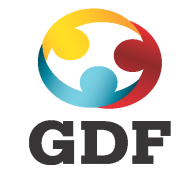 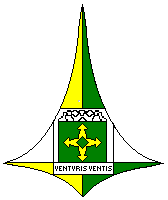 Gestão DemocráticaELEIÇÕES DIRETAS - 2012Unidade Escolar: NONONONONONONONONONONOELEIÇÃO DA DIREÇÃO DA UNIDADE ESCOLARCHAPA ÚNICA - Diretor(a): NONONONONONONO                               Vice-diretor(a): NONONONONON              SIM              NÃOELEIÇÃO PARA O CONSELHO ESCOLARSEGMENTO:  PAI, MÃE OU RESPONSAVELCandidato(o) único(a): NONONONONONONONONO              SIM              NÃOSEGMENTO:  ESTUDANTE*** Não houve candidato para este segmento ***SEGMENTO:  CARREIRA ASSISTÊNCIA À EDUCAÇÃO               NONONONONONONONO                NONONONONONONONOSEGMENTO:  CARREIRA MAGISTÉRIO PÚBLICO DO DF               NONONONONONONONO                NONONONONONONONO                 NONONONONONONONO*** Senhor(a) mesário(a), assine o verso da cédulaGestão DemocráticaELEIÇÕES DIRETAS - 2012Unidade Escolar: NONONONONONONONONONONOELEIÇÃO DA DIREÇÃO DA UNIDADE ESCOLARCHAPA ÚNICA - Diretor(a): NONONONONONONO                               Vice-diretor(a): NONONONONON              SIM              NÃOELEIÇÃO PARA O CONSELHO ESCOLARSEGMENTO:  PAI, MÃE OU RESPONSAVELCandidato(o) único(a): NONONONONONONONONO              SIM              NÃOSEGMENTO:  ESTUDANTE*** Não houve candidato para este segmento ***SEGMENTO:  CARREIRA ASSISTÊNCIA À EDUCAÇÃO               NONONONONONONONO                NONONONONONONONOSEGMENTO:  CARREIRA MAGISTÉRIO PÚBLICO DO DF               NONONONONONONONO                NONONONONONONONO                 NONONONONONONONO*** Senhor(a) mesário(a), assine o verso da cédula